Applied Japanese Language Education AssociationPHIẾU ĐĂNG KÝ DỰ THI STBJ -- Kỳ thi ngày 29 tháng 10 năm 2017 --Ghi chú:Thí sinh phải ghi đầy đủ tất cả các thông tin cá nhân vào phiếu đăng ký dự thi.Thí sinh đăng ký dự thi riêng sẽ nhận kết quả trực tiếp tại nơi đăng ký.Thí sinh đăng ký dự thi theo danh sách Công ty nào gửi thì sẽ nhận kết quả tại Công ty đó.Đối với thí sinh /Tổ chức đăng ký nhận chứng chỉ qua đường bưu điện, vui lòng nộp thêm một khoản lệ phí bưu điện theo quy định (chi tiết xem tại mục: “ Quy trình đăng ký dự thi ” trên website chính thức của kỳ thi: http://.stbj.vnBan tổ chức không hoàn trả lại lệ phí dự thi dưới bất kỳ hình thức nào. 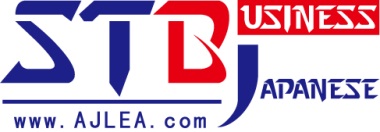 一般社団法人応用日本語教育協会氏名Họ và tên写真Ảnh 3 x 4生年月日Ngày sinh年năm 月   tháng 日ngày 写真Ảnh 3 x 4身分証明書番号Số CMND/Hộ chiếu:   身分証明書番号Số CMND/Hộ chiếu:   発行日Ngày cấp: 発行所Nơi cấp: 写真Ảnh 3 x 4国籍Quốc tịch性別Giới tính          □男       □女Nam              Nữ           □男       □女Nam              Nữ 現住所Địa chỉ勤 務 先 名 / 学校名Tên cơ quan hoặc trường học nếu có勤 務 先 名 / 学校名Tên cơ quan hoặc trường học nếu có勤務先住所Địa chỉ勤務先住所Địa chỉ家庭電話Tel家庭電話ĐT cố định  携帯電話ĐT di động家庭電話ĐT cố định  携帯電話ĐT di động家庭電話ĐT cố định  携帯電話ĐT di động家庭電話ĐT cố định  携帯電話ĐT di độngEmailHình thức nhận Chứng chỉ dự thi          Nhận chứng chỉ dự thi tại văn phòng STBJ Việt Nam         Nhận chứng chỉ dự thi qua đường bưu điện         Nhận chứng chỉ dự thi tại văn phòng STBJ Việt Nam         Nhận chứng chỉ dự thi qua đường bưu điện         Nhận chứng chỉ dự thi tại văn phòng STBJ Việt Nam         Nhận chứng chỉ dự thi qua đường bưu điện         Nhận chứng chỉ dự thi tại văn phòng STBJ Việt Nam         Nhận chứng chỉ dự thi qua đường bưu điện